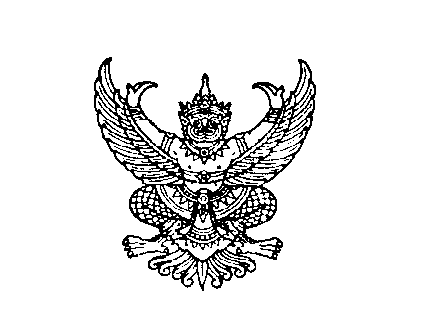 ที่ มท ๐๘19.2/วถึง สำนักงานส่งเสริมการปกครองท้องถิ่นจังหวัด ทุกจังหวัด	ด้วยกรมส่งเสริมการปกครองท้องถิ่นได้รับการจัดสรรงบประมาณรายจ่ายประจำปีงบประมาณ พ.ศ. ๒๕๖6 แผนงานยุทธศาสตร์ส่งเสริมการกระจายอำนาจให้แก่องค์กรปกครองส่วนท้องถิ่น 
งบเงินอุดหนุน เงินอุดหนุนทั่วไป สำหรับการดำเนินงานตามแนวทางโครงการพระราชดำริด้านสาธารณสุข 
เพื่อจัดสรรให้แก่องค์กรปกครองส่วนท้องถิ่น ประเภทเทศบาลตำบลและองค์การบริหารส่วนตำบล 
เพื่อเป็นค่าใช้จ่ายในการสนับสนุนการดำเนินงานตามแนวทางโครงการพระราชดำริด้านสาธารณสุข
ของหมู่บ้าน/ชุมชน แห่งละ 20,000 บาท 	ในการนี้ กรมส่งเสริมการปกครองท้องถิ่น จึงขอความร่วมมือจังหวัดตรวจสอบข้อมูล
จำนวนหมู่บ้าน/ชุมชนขององค์กรปกครองส่วนท้องถิ่น (เทศบาลตำบลและองค์การบริหารส่วนตำบล) 
เพื่อประกอบการจัดสรรงบประมาณดังกล่าว โดยหากมีการแก้ไขหรือเพิ่มเติมข้อมูลดังกล่าว ขอให้รายงานข้อมูล
ที่ถูกต้องตามแบบฟอร์มที่กำหนดให้กรมส่งเสริมการปกครองท้องถิ่นทราบ ทางไปรษณีย์อิเล็กทรอนิกส์ healthdla02@gmail.com ภายในวันที่ 30 มีนาคม 2566 ทั้งนี้ สามารถดาวน์โหลดเอกสารได้ทางเว็บไซต์ https://bit.ly/3yLQCqI หรือ QR Code ท้ายหนังสือฉบับนี้ 						กรมส่งเสริมการปกครองท้องถิ่น							มีนาคม 2566 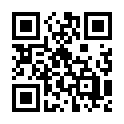 บันทึกข้อความ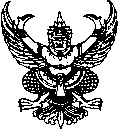 ส่วนราชการ  กสธ. (กง.สส.)  โทร. 0 - 2241 - 7225                    ที่  มท ๐๘๑9.2                                 วันที่           มีนาคม 2566เรื่อง  ขอเผยแพร่หนังสือราชการลงในเว็บไซต์ของ สถ.เรียน  ผอ.ศส. พร้อมนี้ กสธ. (กง.สส.) ขอส่งสำเนาหนังสือ สถ. ด่วนที่สุด ที่ มท ๐๘๑9.2/ว                0
ลงวันที่       มีนาคม 2566 เรื่อง ขอความร่วมมือยืนยันจำนวนหมู่บ้าน/ชุมชนขององค์กรปกครองส่วนท้องถิ่น มาเพื่อพิจารณาเผยแพร่ในเว็บไซต์ของ สถ. ในส่วนของ “หนังสือราชการ” รายละเอียดปรากฏตามสิ่งที่ส่ง
มาพร้อมนี้	จึงเรียนมาเพื่อโปรดพิจารณา